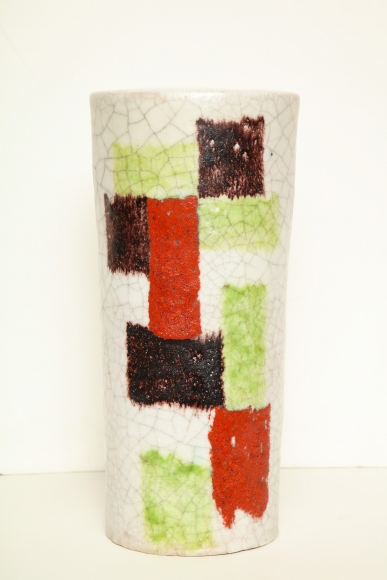 EA2776    Large oval white crackle finish vase with red, green and purple glaze by Guido Gambone Italy c. 1950 H: 17" W: 8" D: 6" 